						                              1/2020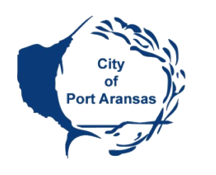     MECHANICAL PERMIT APPLICATIONVALUE OF WORK: $__________________________				         (Labor & Materials)DATE                                                                                                                  GATE CODE#            DATE                                                                                                                  GATE CODE#            DATE                                                                                                                  GATE CODE#            DATE                                                                                                                  GATE CODE#            JOB ADDRESS                                                                                                   BUILDING #        UNIT#                                                           JOB ADDRESS                                                                                                   BUILDING #        UNIT#                                                           JOB ADDRESS                                                                                                   BUILDING #        UNIT#                                                           JOB ADDRESS                                                                                                   BUILDING #        UNIT#                                                           OWNER                                                                                                                 TELEPHONEOWNER                                                                                                                 TELEPHONEOWNER                                                                                                                 TELEPHONEOWNER                                                                                                                 TELEPHONEGENERAL CONTRACTOR                                                                                   TELEPHONEGENERAL CONTRACTOR                                                                                   TELEPHONEGENERAL CONTRACTOR                                                                                   TELEPHONEGENERAL CONTRACTOR                                                                                   TELEPHONEMECHANICAL CONTRACTOR                                                                              TELEPHONE MECHANICAL CONTRACTOR                                                                              TELEPHONE MECHANICAL CONTRACTOR                                                                              TELEPHONE MECHANICAL CONTRACTOR                                                                              TELEPHONE CLASS OF WORK:                        NEW             ADDITION            ALTERATION            REPAIRCLASS OF WORK:                        NEW             ADDITION            ALTERATION            REPAIRCLASS OF WORK:                        NEW             ADDITION            ALTERATION            REPAIRCLASS OF WORK:                        NEW             ADDITION            ALTERATION            REPAIRDESCRIBE WORK:DESCRIBE WORK:DESCRIBE WORK:DESCRIBE WORK:Type of Fixture or ItemPrice Ea.QuantityCOMMENTSPermit Administration Fee   15.001Minimum Permit Fee   75.00New Residential (heating, vent, duct, a/c, refrigerator)First $1,000 value25.00   Each additional $1,000 value5.00New Addition (heating, vent, duct, a/c, refrigerator)First $1,000 value25.00Each additional $1,000 value5.00Repairs (alterations to existing)First $1,000 value25.00Each additional $1,000 value5.00Boiler:33,000 BTU to 165,000 BTU50.00165,001 BTU to 330,000 BTU   75.00330,001 BTU to 1,165,000 BTU100.001,165,001 BTU to 3,300,000 BTU150.00Over 3,300,000200.00Re-inspection Fee   25.00